Text s úlohami INemusíte být sportovními příznivci, a přesto se můžete při práci se sportovními texty hodně naučit. Sport tady figuruje jen v roli výchozího textu, úlohy ověřují jazykové a čtenářské dovednosti. K tomu, abyste našli v textu jazykové chyby, poznali, jestli informace v textu je, nebo není, našli požadované informace nebo vybrali nejlepší opravu nedostatků v textu, nemusíte umět hrát fotbal. Dokonce ho ani sledovat v televizi…   Pracovní list pro žáky vyšších ročníků druhého stupně základních škol je součástí kolekce Přijímačky ČJL 2022, jejímž cílem je pomoci žákům při přípravě na přijímací zkoušky ke studiu na středních školách._________________________________________________Výchozí text k úlohám 1-8 česko–řeckoJiráček dal sedmý nejrychlejší gól historie evropských šampionátů a zlomil české prokletí v duelech 
s Řeky, proti kterým se naposledy ve vzájemném utkání prosadil Jan Berger v roce 1984. Český celek při prvním gólu dokonale využil nedorozumění ve středu řecké obrany, z níž po prvním duelu s Polskem vypadli oba stabilní stopeři.A v šesté minutě Řekové propadli podruhé: bek Gebre Selassie od brankové čáry nasměroval míč před branku, kde se důraznou koncovkou prosadil Pilař. Ten se na Euru střelecky blýskl už ve druhém utkání, Češi se navíc postarali dvěma brankami do šesté minuty o historický rekord turnaje.„Jsem rád, že dávám góly a pomáhám týmu uspět,“ těšilo Pilaře. „Překvapili jsme je, v šesti minutách jsme dali dva góly, což byl krásný začátek. To jsme potřebovali pro uklidnění, sebedůvěru a mohli jsme hrát v klidu. Pak skvěle zabrala defenziva a krásně jsme to ubránili.“ Mistři Evropy z roku 2004 vypadali na odpis, podobně jako v prvním duelu s Polskem. V kvalifikaci ani jednou dvě branky neinkasovali. Proti českému výběru navíc ve 22. minutě přišli o zraněného gólmana Chalkiase. Ale toho do přestávky postrašil jen Rosický. Řecký soubor se z těžkých ran sbíral pomalu. Poprvé zahrozil Fotakis, jehož radost ze snížení pokazil signalizovaný ofsajd.Možné české potíže v poločase ale předznamenalo střídání Rosického, který kvůli nespecifikovanému zranění u paty přepustil místo na trávníku Kolářovi. V 53. minutě se navíc nedorozuměli stoper Sivok 
s brankářem Čechem, kterému z rukavic vypadl „tuctový“ centr, a střídající Gekas lehce zápas zdramatizoval. Gekas dal vzpomenout na páteční duel, kdy řeckou branku také zařídil v poločase nasazený muž z lavičky Salpingidis.Branka Čechy viditelně znejistila. Soupeři oproti prvnímu dějství bez Rosického přenechali střed pole a v hluboké defenzivě odvraceli řecké výpady. A na tribunách trnuli i čeští fanoušci, kteří před tím díky velké přesile v hledišti měli nad hloučkem řeckých „fans“ navrch. Češi ale řecký nápor a dlouhé nákopy už ustáli, pak s fanoušky bouřlivě slavili vítězství na Euru po čtyřech letech.
(http://www.sportovninoviny.cz)1.	Určete na základě článku výsledek utkání Česko–Řecko:2.	Nalezněte v článku víceslovná pojmenování užitá pro označení řeckého týmu:3.	Napište příjmení fotbalistů, kteří přišli na hřiště jako střídající hráči:4.	Která z následujících možností nejlépe upravuje větu V 53. minutě se navíc nedorozuměli stoper Sivok s brankářem Čechem?A)	V 53. minutě se navíc nerozuměli stoper Sivok s brankářem Čechem, B)	V 53. minutě si navíc nesrozuměli stoper Sivok s brankářem Čechem,C)	V 53. minutě si navíc neporozuměli stoper Sivok s brankářem Čechem,D)	V 53. minutě se navíc nevyrozuměli stoper Sivok s brankářem Čechem,5.	Která z následujících možností nejlépe vystihuje význam věty v článku Gekas lehce zápas zdramatizoval?A)	Vstřelit branku bylo pro Gekase snadné.B)	Gekas promluvil do osudu utkání hodně málo.C)	Gekasova branka trochu zdramatizovala utkání.D)	Díky Gekasovi ožily vzpomínky na utkání s Polskem.6.	Kterou z následujících úprav je třeba udělat v posledním odstavci, aby byl napsán správně?A)	místo díky má být kvůliB)	místo oproti má být protiC)	místo navrch má být na vrchD)	místo před tím má být předtím7.	Ve které z následujících částí článku je obsažen názor jeho pisatele?A)	Pak skvěle zabrala defenziva a krásně jsme to ubránili.B)	To jsme potřebovali pro uklidnění, sebedůvěru a mohli jsme hrát v klidu.C)	Mistři Evropy z roku 2004 vypadali na odpis, podobně jako v prvním duelu s Polskem.D)	Ten se na Euru střelecky blýskl už ve druhém utkání, Češi se navíc postarali dvěma brankami do šesté minuty o historický rekord turnaje.8.	Rozhodněte o každé z následujících informací, zda je v článku obsažena (ANO), či nikoli (NE):  
                                                                                                                    ANO   NE8.1	Jiráček se stal sedmým hráčem, kterému se podařilo vstřelit nejrychlejší 
branku turnaje.8.2	Osmadvacet let se českému týmu nepodařilo ve vzájemném utkání vstřelit 
Řekům branku.8.3	Výkony řeckých fotbalistů byly v utkáních s polským i českým týmem pro 
jejich příznivce zklamáním.8.4	Ještě nikdy v historii evropských šampionátů nedalo žádné mužstvo dvě 
branky tak brzy po začátku utkání jako Češi v tomto zápase.(Brož, F.: Fotbalové ME 2012 v testových úlohách, s. 20-21)Co jsem se touto aktivitou naučil(a):………………………………………………………………………………………………………………………………………………………………………………………………………………………………………………………………………………………………………………………………………………………………………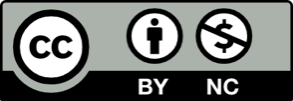 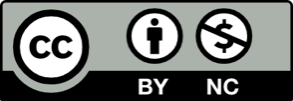 